     Логопедическая  работа  по  развитию  лексики  тесно  связана  с  формированием   представлений  об  окружающей  действительности  и  познавательной  деятельности  детей.          Развитие  лексики  проводится  в  следующих  направлениях: обогащение  словарного  запаса, уточнение  значение  слова, расширение  семантики  слова,особенно  важной  является  работа  по  усвоению  слов  обобщающего  значения. В дошкольном возрасте ведущей деятельностью детей является игра. Предлагаем варианты игр для развития и формирования речи детей.]"Один и несколько"Цель: развитие речи, внимания, умения образовывать формы слов во множественном числе.Для этой игры нам потребуются картинки с изображением одного и нескольких одинаковых предметов, можно использовать и настоящие предметы. Показываем свою картинку и спрашиваем: "У меня есть груша, а у тебя есть груша?". Если ребёнок затрудняется, необходимо дать образец правильного ответа: "У меня груша, а у тебя груши." Целесообразно использовать изображение предметов, множественное число которых образуется с помощью разных окончаний: дом - дома, стул - стулья, сумка - сумки, пень - пни.2."Ну-ка, зайка, поезжай-ка!"Цель: расширение лексического запаса, развитие навыков правильного употребления глаголов.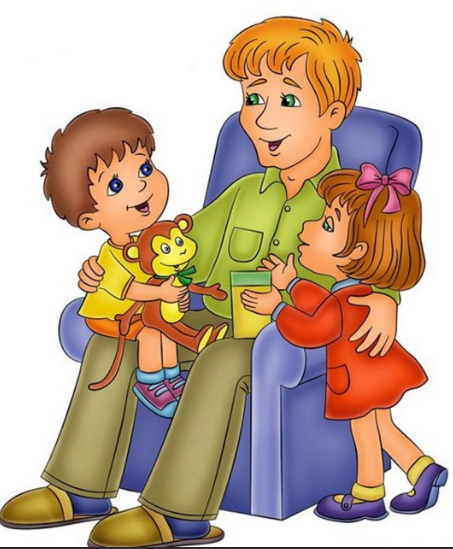 К ребёнку подъезжает на машине зайка и сообщает, что он едет на строительство дома и просит погрузить кубики в кузов машины. После погрузки помашите зайке рукой и скажите: "Поезжай, зайка". Затем приезжают кукла, щенок и другие игрушки. Обыгрываем поездку каждой игрушки и побуждаем ребёнка всех провожать словами: "Поезжай, кукла (щенок, матрёшка и т.д.)!"3."Хвастунишки"Цель: развитие речи, умения образовывать родительный падеж от существительного единственного числа."Давай, играть в «хвастунишки». Я говорю, что у меня один предмет, а ты отвечаешь, что у тебя много таких предметов." 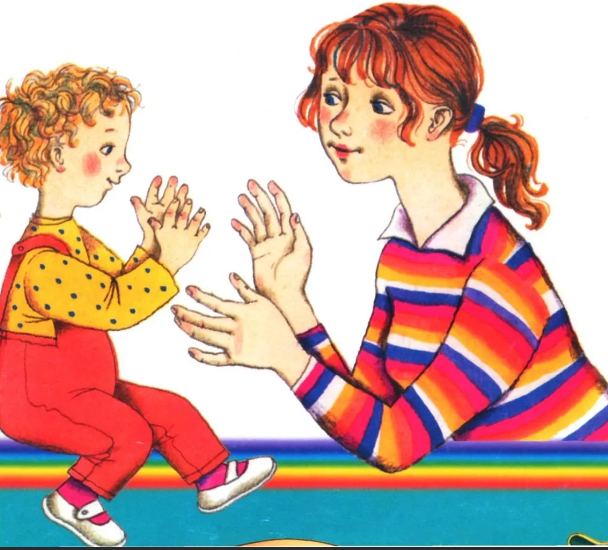 Взрослый: "У меня один апельсин". Ребёнок: "А у меня много апельсинов".Взрослый: "У меня только одно яблоко". Ребёнок: "А у меня много яблок". Взрослый: "У меня одна машинка".Ребёнок: "А у меня много машинок". Желательно в эту игру включать слова в которых ребёнок допускает ошибки, например: карандаш, ухо, дом…4."Где стоит кукла?"Цель: развитие речи, умения употреблять предлоги, навыков ориентирования в пространствеНа стол выкладываем различные предметы, хорошо знакомые малышу. В середину ставим куклу и спрашиваем у ребёнка: "Где стоит кукла?". Ответ напрашивается сам: "На столе." Теперь задаём вопрос иначе: "Около чего стоит кукла?", "Рядом с чем стоит кукла?", "Перед чем стоит кукла?", "За каким предметом стоит кукла?", "Напротив чего стоит кукла?" и т.д.5."Фантазёры"Цель: развитие речи, мышления, освоение причинно-следственных связей.Предложим ребёнку пофантазировать и закончить предложение: "Если на улице лужи, то...(был дождь, нужно обуть на прогулку резиновые сапоги, взять зонтик и т.д)", "Если выпал снег, то...(можно кататься на санках, лепить снеговика, играть в снежки), "Если съесть много мороженого, то..." Вполне вероятно, что в скором времени ребенок предложит Вам пофантазировать и закончить его предложение.6."Загадай загадку"Цель: развитие речи, памяти, воображения, мышления, внимания.Пробуем описать знакомый ребёнку предмет, не называя его. Например: деревянный, прямоугольный, светлый, с дверцами, в него можно складывать вещи (шкаф). Вкусное, румяное, наливное, сладкое, сочное, аппетитное, зелёное, из него можно приготовить варенье, компот, сок, растёт на яблоне (яблоко). Он острый, опасный, металлический с деревянной ручкой, им можно резать хлеб (нож).7."Чьи покупки?"Цель: закрепление обобщающих понятий, развитие словаря.Для этой игры понадобятся игрушечный заяц и мишка, пакет, фрукты и овощи. Можно использовать картинки с изображением овощей и фруктов или муляжи. Предложите ребёнку послушать, что случилось с зайчиком и мишкой в одной истории."Зайчик и мишка пошли в магазин. Зайчик купил фрукты, а мишка - овощи. Продавец сложил их покупки в один пакет, и зайчик с мишкой теперь никак не могут разобраться, кто из них что купил". Поможем зайчику и мишке?Ребёнок достаёт из пакета все предметы и объясняет, чья это покупка. В концы игры подводим итог: "Что же купил зайчик? Какие фрукты он купил? Что купил мишка? Какие овощи он купил?"В этой игре покупки могут быть самые разные: обувь и одежда, посуда и продукты питания, головные уборы и игрушки, инструменты и электробытовые приборы8."Незнайкины ошибки"Цель: развитие слухового внимания, умения согласовывать слова в предложении в винительном падеже.Расскажите ребёнку историю о том, как Незнайка ходил в осенний лес. Ему там так понравилось, что он поделился своими впечатлениями со своими друзьями, но допустил в рассказе ошибки. Нужно помочь Незнайке исправить его ошибки.В осеннем лесу.Я ходил в осенний лес. Там я видел серый заяц, рыжая белка, колючий ёж. Заяц ел морковка. Белка шелушила еловая шишка. Ёж бежал по лесная тропинка. Хорошо в осенний лес!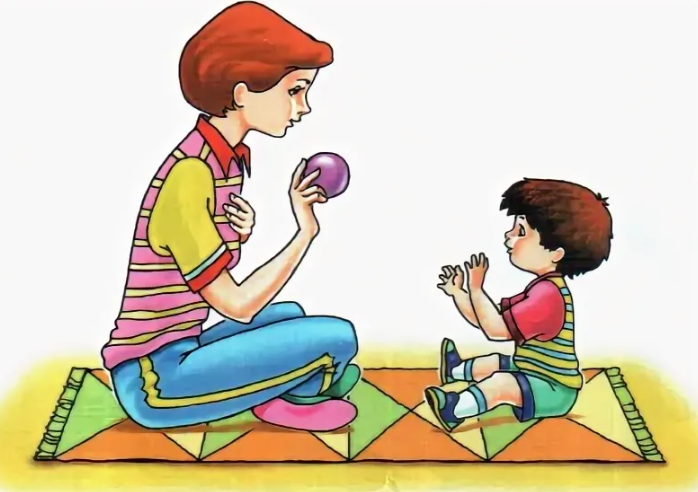 